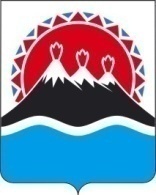 П О С Т А Н О В Л Е Н И ЕПРАВИТЕЛЬСТВА  КАМЧАТСКОГО КРАЯ             г. Петропавловск-КамчатскийПРАВИТЕЛЬСТВО ПОСТАНОВЛЯЕТ:1. Внести в приложение к постановлению Правительства Камчатского края от 05.02.2014 № 60-П «Об утверждении порядка предоставления субсидий из краевого бюджета юридическим лицам (за исключением государственных (муниципальных) учреждений) и индивидуальным предпринимателям на реализацию мероприятий, направленных на создание условий для совмещения незанятыми многодетными родителями, родителями, воспитывающими детей-инвалидов, обязанностей по воспитанию детей с трудовой деятельностью» следующие  изменения:1) часть 17 изложить в следующей редакции:«10. Агентство по занятости населения и миграционной политике Камчатского края и орган государственного финансового контроля осуществляют обязательную проверку соблюдения условий, целей и порядка предоставления субсидий получателями субсидий. При предоставлении субсидий обязательным условием их предоставле-ния, включаемым в договоры о предоставлении субсидий, является:1) согласие получателей субсидий на осуществление Агентством по занятости населения и миграционной политике Камчатского края и органом государственного финансового контроля проверок соблюдения Получателями субсидий условий, целей и порядка их предоставления;2) запрет на приобретение за счет полученных средств иностранной ва-люты, за исключением операций, осуществляемых в соответствии с валютным законодательством Российской Федерации при закупке (поставке) высокотех-нологичного импортного оборудования, сырья и комплектующих изделий, а также связанных с достижением целей предоставления этих средств иных опе-раций, определенных нормативными правовыми актами, муниципальными пра-вовыми актами, регулирующими предоставление субсидий указанным юриди-ческим лицам.	Центры занятости населения по месту нахождения получателя субсидии осуществляют текущий контроль за использованием субсидий путем рассмотрения отчетов об использовании субсидии, документов, прилагаемых к отчетам, и актов выполненных обязательств по договору.»;2) часть 19 изложить в следующей редакции:	«19.Субсидия подлежит возврату на лицевой счет Центра занятости населения по месту нахождения получателя субсидии в случае нарушения получателем субсидии условий предоставления субсидии, установленных настоящим Порядком и договором, либо использования субсидии не по целевому назначению.»;2) часть 23 изложить в следующей редакции:«23. Остатки субсидий, не использованные получателями субсидий в от-четном финансовом году, в случаях, предусмотренных договорами, подлежат возврату в краевой бюджет в течение 3 рабочих дней со дня получения уведомления Агентства по занятости населения и миграционной политике Камчатского края. Агентство по занятости населения и миграционной политике Камчатского края направляет получателю субсидии уведомление о возврате остатков субсидии в течение первых 3 рабочих дней года, следующего за отчетным финансовым годом.».2. Настоящее постановление вступает в силу через 10 дней после дня его официального опубликования. Губернатор Камчатского края                                                               В.И. Илюхин№О внесении изменений в приложение к постановлению Правительства Камчатского края от 05.02.2014 № 60-П «Об утверждении порядка предоставления субсидий из краевого бюджета юридическим лицам (за исключением государственных (муниципальных) учреждений) и индивидуальным предпринимателям на реализацию мероприятий, направленных на создание условий для совмещения незанятыми многодетными родителями, родителями, воспитывающими детей-инвалидов, обязанностей по воспитанию детей с трудовой деятельностью»